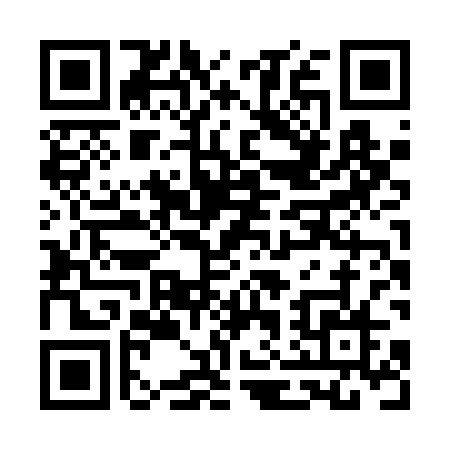 Ramadan times for Cabildo, ChileMon 11 Mar 2024 - Wed 10 Apr 2024High Latitude Method: NonePrayer Calculation Method: Muslim World LeagueAsar Calculation Method: ShafiPrayer times provided by https://www.salahtimes.comDateDayFajrSuhurSunriseDhuhrAsrIftarMaghribIsha11Mon6:196:197:411:545:258:068:069:2412Tue6:196:197:421:545:258:058:059:2313Wed6:206:207:431:535:248:048:049:2114Thu6:216:217:441:535:238:028:029:2015Fri6:226:227:441:535:228:018:019:1816Sat6:236:237:451:535:228:008:009:1717Sun6:246:247:461:525:217:587:589:1618Mon6:246:247:461:525:207:577:579:1419Tue6:256:257:471:525:197:567:569:1320Wed6:266:267:481:515:187:557:559:1221Thu6:276:277:491:515:187:537:539:1022Fri6:286:287:491:515:177:527:529:0923Sat6:286:287:501:515:167:517:519:0824Sun6:296:297:511:505:157:497:499:0625Mon6:306:307:511:505:147:487:489:0526Tue6:306:307:521:505:137:477:479:0327Wed6:316:317:531:495:137:457:459:0228Thu6:326:327:531:495:127:447:449:0129Fri6:336:337:541:495:117:437:439:0030Sat6:336:337:551:485:107:427:428:5831Sun6:346:347:561:485:097:407:408:571Mon6:356:357:561:485:087:397:398:562Tue6:356:357:571:485:077:387:388:543Wed6:366:367:581:475:077:367:368:534Thu6:376:377:581:475:067:357:358:525Fri6:376:377:591:475:057:347:348:516Sat6:386:388:001:465:047:337:338:497Sun5:395:397:0012:464:036:316:317:488Mon5:395:397:0112:464:026:306:307:479Tue5:405:407:0212:464:016:296:297:4610Wed5:415:417:0212:454:006:286:287:45